     SKATE NIGHT IS BACK     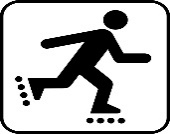 Please join us as the Aurora Skate Center34W13 Montgomery RoadWednesday, September 19th, 2018 6-8 p.m.Cost is $6 per person and will be collected at the doorAll students must be accompanied by a supervising adultYour TEACHERS are FREE so invite them to JOIN in on the FUN!You can bring your own skates or rentSkate rental fee is $4 per personPlease sign and return the following form if you are planning to attend by September 14th marked: Skate Night***No one will be allowed to participate in the event without a waiver***_ _ _ _ _ _ _ _ _ _ _ _ _ _ _ _ _ _ _ _ _ _ _ _ _ _ _ _ _ _ _ _ _ _ _ _ _ _ _ _ _ _ _ _ _ _ _ _ _ _ _ _ _ _ _ _ _ _ _ _ _ _ _ Family name __________________________________________________ number of attendees ______________All participants must sign the following waiver in order to attend:I, _________________________________________________ parent or guardian of (parent/guardians names)_____________________________________________________________________________________________ (child or children’s names)I agree to hold harmless Nancy Young Elementary School PTA during the Skate Night to be held on September 19th, 2018 at the Aurora Skate Center.  The NYE School PTA assumes no responsibility for any injury that may occur from or during these activities.  _____________________________________________________________      		_____________________ Signature									Date_____________________________Phone number